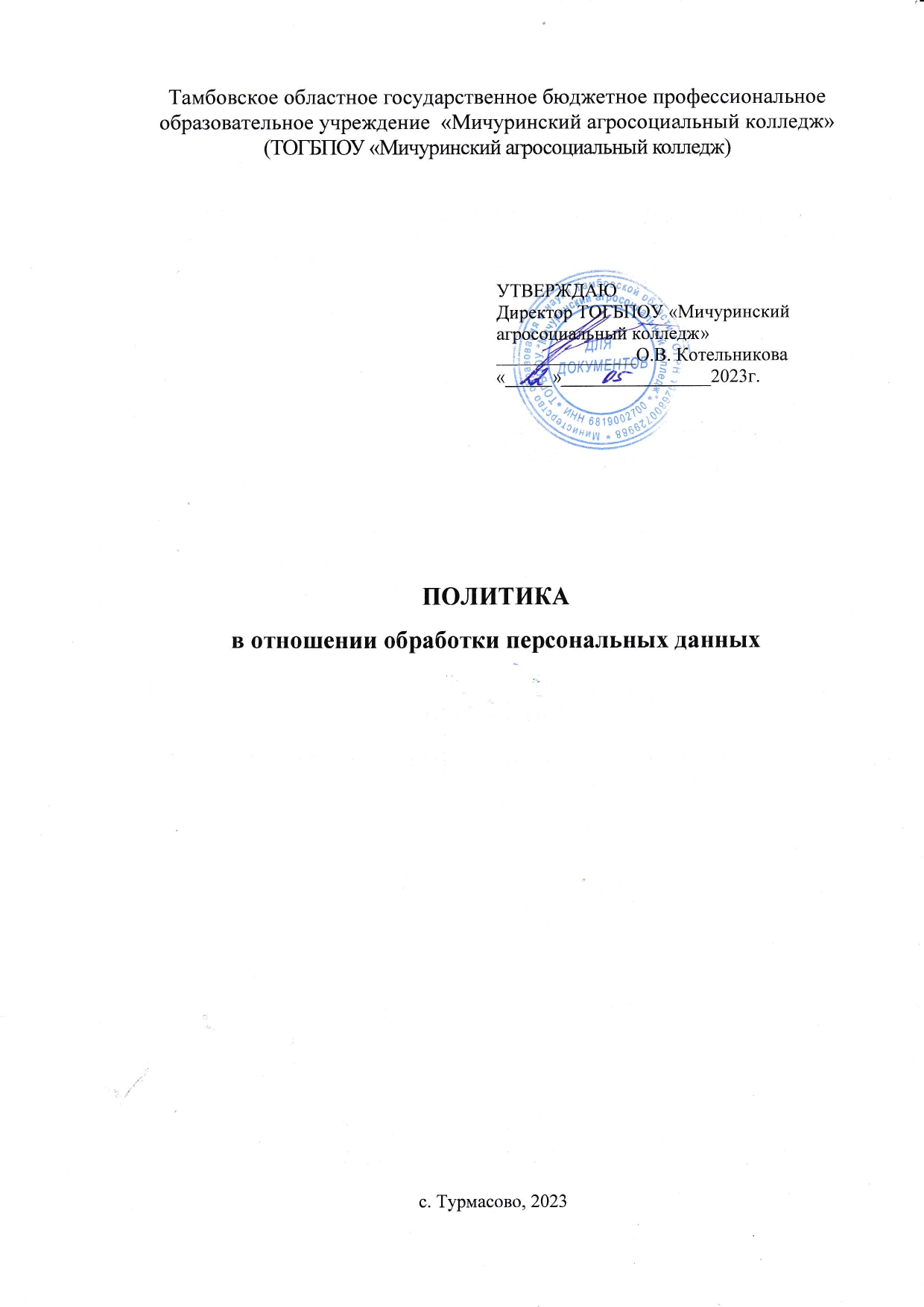 Общие положенияНастоящий документ определяет политику Тамбовское областное государственное бюджетное профессиональное образовательное учреждение "Мичуринский агросоциальный колледж" (далее – Организация) в отношении обработки персональных данных (далее – Политика).Настоящая Политика разработана в соответствии с Конституцией Российской Федерации, Федеральными законами Российской Федерации от 27 июля 2006 года № 152-ФЗ «О персональных данных», от 27 июля 2006 года №149-ФЗ «Об информации, информационных технологиях и о защите информации» иными нормативно-правовыми актами.Настоящая Политика, все дополнения и изменения к ней утверждаются руководителем Организации.Основные понятия, используемые в настоящей Политике. Персональные данные – любая информация, относящаяся к прямо или косвенно определённому или определяемому физическому лицу (субъекту персональных данных).Обработка персональных данных – любое действие (операция) или совокупность действий (операций), совершаемых с использованием средств автоматизации (или без использования таких средств) с персональными данными, включая:сбор;запись;систематизацию;накопление;хранение;уточнение (обновление, изменение);извлечение;использование;передачу (распространение, предоставление, доступ);обезличивание;блокирование;удаление;уничтожение.Информационная система персональных данных – совокупность содержащихся в базах данных персональных данных и обеспечивающих их обработку информационных технологий и технических средств.Цели обработки персональных данныхОрганизация осуществляет обработку персональных данных в следующих целях:Принципы обработки персональных данныхОбработка персональных данных осуществляется Организацией на основе принципов:законности целей и способов обработки персональных данных;соответствия содержания и объёма обрабатываемых персональных данных целям обработки;обеспечения точности персональных данных, их достаточности, а в необходимых случаях и актуальности по отношению к целям обработки персональных данных;недопустимости объединения баз данных, содержащих персональные данные, обработка которых осуществляется в целях, несовместимых между собой;обработка ПДн ограничивается достижением конкретных, заранее определённых и законных целей;хранение персональных данных осуществляется в форме, позволяющей определить субъекта персональных данных, не дольше, чем этого требуют цели обработки персональных данных;обрабатываемые персональные данные подлежат уничтожению либо обезличиванию по достижении целей обработки или в случае утраты необходимости в достижении этих целей, если иное не предусмотрено федеральным законодательством.Условия обработки персональных данныхОбработка персональных данных осуществляется на законной основе.Обработка персональных данных осуществляется с соблюдением условий, указанных в ст. 6 Федерального закона Российской Федерации от 27 июля 2006 года №152 – Ф3.Организация, с согласия субъекта персональных данных, может включать его персональные данные в общедоступные источники персональных данных.Организация обязуется не раскрывать третьим лицам и не распространять персональные данные без согласия субъекта персональных данных, если иное не предусмотрено федеральным законом.Условия обработки персональных данных обеспечиваются выполнением требований к защите персональных данных, установленных постановлением Правительства Российской Федерации от 01 ноября 2012 года №1119.Права субъектов персональных данныхСубъект персональных данных, чьи персональные данные обрабатываются в Организации, имеет право на получение информации, касающейся обработки его персональных данных, в том числе содержащей:подтверждение факта обработки персональных данных Организацией;правовые основания и цели обработки персональных данных;применяемые Организацией способы обработки персональных данных;наименование и место нахождения Организации, сведения о лицах (за исключением работников Организации), которые имеют доступ к персональным данным или которым могут быть раскрыты персональные данные на основании договора с Организацией или на основании федеральных законов Российской Федерации;обрабатываемые персональные данные, относящиеся к соответствующему субъекту персональных данных, источник их получения, если иной порядок представления таких данных не предусмотрен федеральными законами Российской Федерации;сроки обработки персональных данных, в том числе сроки их хранения;порядок осуществления субъектом персональных данных прав, предусмотренных Федеральным законом «О персональных данных»;информацию об осуществлённой или о предполагаемой трансграничной передаче данных;иные сведения, предусмотренные Федеральным законом «О персональных данных».Субъект персональных данных вправе требовать от Организации уточнения его персональных данных, их блокирования или уничтожения в случае, если персональные данные являются неполными, устаревшими, неточными, незаконно полученными или не являются необходимыми для заявленной цели обработки, а также принимать предусмотренные законом меры по защите своих прав.Субъект персональных данных вправе обжаловать действия или бездействие Организации в уполномоченный орган по защите прав субъектов персональных данных или в судебном порядке.Субъект персональных данных имеет право на защиту своих прав и законных интересов, в том числе на возмещение убытков и (или) компенсацию морального вреда в судебном порядке.Право субъекта персональных данных на доступ к его персональным данным может быть ограничено в соответствии с федеральными законами.Реализация требований к защите персональных данныхПри обработке персональных данных в Организации применяются правовые, организационные и технические меры для защиты персональных данных от неправомерного или случайного доступа к ним, уничтожения, изменения, блокирования, копирования, предоставления, распространения персональных данных, а также от иных неправомерных действий в отношении персональных данных.Реализация мер защиты персональных данных в Организации включает в себя проведение следующих мероприятий:определение категории персональных данных, обрабатываемых в информационных системах Организации;определение угроз безопасности персональных данных при их обработке в информационных системах Организации;определение необходимого уровня защищённости персональных данных;реализация технических и организационных мер по защите персональных данных, обрабатываемых в информационных системах Организации, необходимых для выполнения требований к защите ПДн, исполнение которых обеспечивает установленные Правительством Российской Федерации уровни защищённости персональных данных;применение средств защиты информации прошедших в установленном порядке процедур оценки соответствия;оценка эффективности принимаемых мер по обеспечению безопасности персональных данных до ввода в эксплуатацию информационной системы персональных данных;учёт машинных носителей персональных данных;обнаружение фактов несанкционированного доступа к персональным данным и принятие мер;восстановление персональных данных, модифицированных или уничтоженных вследствие несанкционированного доступа к ним.установление правил доступа к персональным данным, обрабатываемым в информационных системах Организации, а также обеспечение регистрации и учёта всех действий, совершаемых с персональными данными в информационной системе;контроль за принимаемыми мерами по обеспечению безопасности ПДн и уровня защищённости информационных систем ПДн. Заключительные положенияНастоящая Политика подлежит опубликованию, либо иным образом должен быть обеспечен неограниченный доступ к Политике.Настоящая Политика подлежит изменению, дополнению в случае принятия новых законодательных актов и специальных нормативных документов по обработке и защите персональных данных.Ответственность работников Организации, имеющих доступ к персональным данным, за невыполнение требований норм, регулирующих обработку и защиту персональных данных, определяется в соответствии с законодательством Российский Федерации.Лист ознакомленийС Политикой в отношении обработки персональных данных ознакомлен: с целью обработки, регистрации сведений, необходимых для оказания услуг учащимся в области образования, персональных данных работников, сведений об их профессиональной служебной деятельности№ п/пФамилия, имя, отчествоНаименование подразделения, должностьДата ознакомленияПодпись